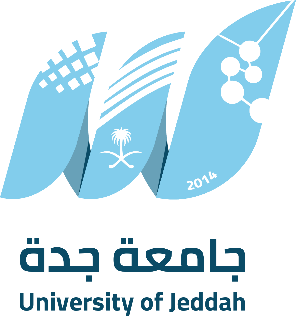 مذكرة تفاهم في مجال<المجال>بين جامعة جدةو<الطرف الثاني>(مذكرة تفاهم)مقدمـــــــة:	الحمدلله، والصلاة والسلام على رسول الله، وبعد:<ضع المقدمة هنا>. فقد تم بعون الله تعالى توقيع مذكرة التفاهم هذه في يوم <اليوم> بتاريخ <اليوم>/<الشهر</144هــ الموافق <اليوم>/<الشهر</2022م في مدينة <اسم المدينة> بـ<المقر> بين كل من:جامعة جدة ويمثلها معالي الدكتور عدنان بن سالم آل حميدان – رئيس الجامعة، أو من يفوّضه، وعنوانها محافظة جدة ص.ب. 80327 جدة 21589 هاتف (0122334006)، فاكس (0122334008)، البريد الإلكتروني  IRC@uj.edu.sa، ويشار إليها في هذه الإتفاقية بـ"الطرف الأول".<اسم الجهة>، ويمثلها <اسم المسؤول> - <المنصب> أو من يفوّضه، وعنوانها <المدينة/المحافظة> - ص.ب. <رقم صندوق البريد> <المدينة/المحافظة> <الرمز البريدي> هاتف (رقم الهاتف) فاكس (رقم الفاكس)، البريد الإلكتروني <البريد الإلكتروني> - ويشار إليها بـ"الطرف الثاني".تمهيد:اتفق الطرفان على إبرام هذه المذكرة على النحو التالي:<ضع التمهيد هنا>، مع ضرورة موائمة مخرجات الشراكة مع برامج  رؤية الجامعة السعودية الحديثة المادة الأولى:تعد المقدمة والتمهيد السابقين جزءاً لا يتجزأ من هذه المذكرة وأساساً لإبرامها ومكملاً لها.المادة الثانية: مدة المذكرةمدة هذه المذكرة <عدد السنوات كتابةً> سنوات ميلادية تبدأ من تاريخ توقيع الطرفين عليهاتنتهي هذه المذكرة بانتهاء مدتها ويجوز تجديدها لمدة مماثلة وذلك قبل انتهاء مدتها بـ <المدة كتابةً> <يوم/شهر> بإرسال خطاب رسمي من أحد الطرفين للطرف الآخر يفيد برغبته في تجديدها وماوفقة الطرف الآخر على ذلك. المادة الثالثة: الغرض من المذكرة تم توقيع هذه المذكرة من قبل الطرفين <الغرض من توقيع المذكرة>.المادة الرابعة: مجالات التعاونيقوم الطرفان بإرساء تعاون في المجالات التالية:<المجال الأول><...الخ>المادة الخامسة: التزامات الطرفين آليه تنفيذ الاتفاقية من قبل الطرفين..  التزامات الطرف الأول.......التزامات الطرف الثانيالمادة الساسة: التكاليفلايترتب على هذه المذكرة أي التزامات مالية على أي من الطرفين، ويوم الطرفان بتوقيع عقد منفصل لكل نشاط أو برنامج عمل من المجالات المذكورة في المادّة الرابعة أو غيرها على أن يتضمّن كل عقد آليات وأساليب التمويل والميزانية المقترحة وحقوق وواجبات والتزامات الطرفين.المادة السابعة: التنفيذ والتنسيقنحو تفعيل هذه المذكرة يتم تكوين فريق عمل مشترك – حيث يقوم كل طرف بتكليف منسّق عام أو أكثر – لوضع آليات وتفاصيل تنفيذ بنود هذه المذكرة، ولايعتبر مايتوصل إليه فريق العمل المشترك ملزماً للطرفين إلا بعد توقيع ممثلي الطرفين على عقد أو محضر مشترك، ويعتبر العقد أو المحضر بعد توقيعه جزءاً من هذه المذكّرة. )إضافة معلومات منسقي الاتفاقية للطرفين )المادة الثامنة: إنهاء المذكرةيستمر العمل فيما تم الارتباط به في العقود الموقّعة حتى يتم الانتهاء منه.يستطيع أي من الطرفين الموقعين على هذه المذكرة تقديم إعلان خطّي للطرف الآخر إذا أخل أي من الطرفين بشرط من المذكرة، ويعمل الطرف المعني على إزالة أسباب الخلل في أقرب وقت ممكن.في حال رغبة أحد الطرفين بإنهاء العمل بهذه المذكرة، فإنه يقدم إشعاراً خطّياً للطرف الآخر يبدي فيه الأسباب، ويتم إنهاء الإتفاقية خلال <الأيام كتابةً> يوماً من ذلك التاريخ، ويتم تطبيق ماجاء في البند رقم (1) من هذه المادة.المادة التاسعة: لغة المذكرةتكون كافّة المراسلات المتعلقة بهذه المذكرة باللغة العربية ويجوز تقديم صور أو خطابات أو تقارير الدراسات والمستندات ذات العلاقة بالأمور الفنية بلغة أجنبية.المادة العاشرة: أحكام عامّةيعمل الطرفان بروح التعاون والالتزام لتحقيق الأهداف المتوخاة من هذه المذكرة، ويقدمان كافّة التسهيلات اللازمة والضرورية لضمان تنفيذها.من المفهوم لدى الطرفين أن مذكرة التفاهم هذه لاتلزم قانونياً أيّاً من الطرفين، ويقصد بها فقط إبداء النية الحسنة للتعامل والتعاون بين الطرفين.الأحكام الواردة بهذه المذكرة لاتتعارض مع الأحكام والضوابط المحلية والدولية.جميع المخاطبات الرسمية يمكن أن تكون عبر البريد الرسمي أو الفاكس الموضحة بهذه الاتفاقية.المادة الحادية عشر: سريّة المعلومات يتلزم الطرفان بالحفاظ على سريّة ماورد في هذه المذكرة وعدم إفشاؤه للغير بدون الحصول على موافقة خطية من الطرف الآخر.المادة الثانية عشر: حقوق الملكية الفكرية يلتزم الطرفان بمراعاة حقوق الملكية الفكرية والأدبية الخاصّة أو المملوكة للطرف الآخر وعدم التعدّي عليها.المادة الثالثة عشر: نُسَخ المذكرةحررت هذه المذكرة من نسختين أصليتين يحتفظ كل طرف بنسخة منها، وذلك للعمل بموجبها. وقد وقّع ممثلا الطرفين أدناه على ماورد في هذه المذكرة، وذلك بناءً على تخويل من الجهة المسؤولة لكل منهما.والله الموفق،،،التوقيع:								التوقيع:الختم:								الختم:(الطرف الأول)(الطرف الثاني)جامعة جدة<اسم الجهة>د. عدنان بن سالم الحميدان<اسم المسؤول>رئيس الجامعة<المنصب>